ΣΧΟΛΗ ΓΕΩΠΟΝΙΚΩΝ ΕΠΙΣΤΗΜΩΝ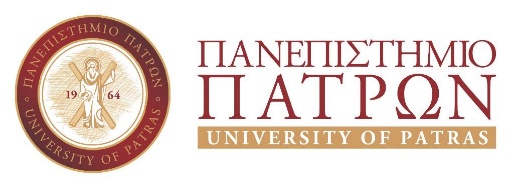 ΤΜΗΜΑ ΑΛΙΕΙΑΣ ΚΑΙ ΥΔΑΤΟΚΑΛΛΙΕΡΓΕΙΩΝΝέα  κτήρια  30200, ΜεσολόγγιΑΙΤΗΣΗ                                                                    Προς: Τη Γραμματεία του Τμήματος Αλιείας και Υδατοκαλλιεργειών